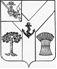 АДМИНИСТРАЦИЯМЕЖДУРЕЧЕНСКОГО МУНИЦИПАЛЬНОГО ОКРУГАВОЛОГОДСКОЙ ОБЛАСТИПОСТАНОВЛЕНИЕОт 17.07.2023 № 491         с. ШуйскоеОб утверждении Положения о назначении и выплате из бюджета округаежемесячной муниципальной  стипендии студентам, обучающимся в государственныхвысших или средних специальных медицинских образовательных учреждениях В целях реализации муниципальной программы «Совершенствование муниципального управления в Междуреченском муниципальном округе на 2023-2027 годы», утвержденной постановлением администрации района от 14 октября 2022 года № 435Администрация округа ПОСТАНОВЛЯЕТ:1.	Утвердить прилагаемое Положение о выплате из бюджета округа ежемесячной муниципальной стипендии студентам, обучающимся в государственных высших или средних специальных медицинских образовательных учреждениях.2. Признать утратившими силу постановления администрации района:- от 11.05.2021 № 189 «Об утверждении Положения о выплате стипендии студентам обучающимся в государственных высших или средних специальных медицинских образовательных учреждениях из бюджета района»; - от 03.06.2022 № 197 «О внесении изменений в постановление от 11.05.2021 № 189.3. Контроль за выполнением настоящего постановления возложить на    заместителя главы округа по социальным вопросам Фокину Л.А.4. Настоящее постановление подлежит официальному опубликованию в газете «Междуречье», размещению на сайте Междуреченского муниципального округа в информационно-телекоммуникационной сети «Интернет» и распространяется на правоотношения, возникшие с 01 июня 2023 года.Глава округа                                                                                                А.А. ТитовУтвержденопостановлениемадминистрации округа                                                                                            от 17.07.2023 № 491     Положениео назначении и  выплате из бюджета округа ежемесячной муниципальнойстипендии студентам, обучающимся в государственных высших или средних специальных медицинских образовательных учреждениях(далее – Положение)1. Общие положения	1.1. Настоящее Положение определяет порядок назначения и выплаты из бюджета округа ежемесячной муниципальной  стипендии (далее-стипендии) студентам,  обучающимся в государственных высших или средних специальных медицинских образовательных учреждениях.	1.2. Выплата стипендии производится в рамках реализации муниципальной программы «Совершенствование муниципального управления в Междуреченском муниципальном округе  на 2023-2027 годы», утвержденной постановлением администрации района от 14 октября 2022 года № 435.	1.3. Цель выплаты стипендии студентам, обучающимся по договорам о целевом обучении-привлечение молодых специалистов-медиков для работы в медицинских учреждениях Междуреченского муниципального округа.1.4. Получателями ежемесячной стипендии являются студенты, обучающиеся по очной форме обучения в государственных медицинских образовательных учреждениях высшего или среднего специального  образования, проживающие на территории Вологодской области и заключившие трехсторонний договор о целевом обучении с администрацией Междуреченского муниципального округа и БУЗ ВО «Междуреченская ЦРБ» (работодателем).2. Порядок назначения и выплаты стипендии2.1. Основанием для назначения и выплаты стипендии является наличие заключенного договора о целевом обучении с Администрацией Междуреченского муниципального округа, БУЗ ВО «Междуреченская ЦРБ» и студентом, в соответствии с типовой формой, утвержденной Постановлением Правительства РФ от 13 октября 2020 г. № 1681 «О целевом обучении по образовательным программам среднего профессионального и высшего образования».2.2. Несовершеннолетний гражданин заключает договор о целевом обучении с согласия его законного представителя-родителя, усыновителя или попечителя, оформленного в письменной форме, согласно приложению 1 к настоящему Положению.2.3 Отбор претендентов на заключение договора с выплатой стипендии осуществляется комиссией по назначению стипендии при БУЗ ВО «Междуреченская  ЦРБ» (далее - комиссия). Состав комиссии утверждается приказом главного врача. Ходатайство о выплате стипендии за подписью главного врача направляется на имя главы Междуреченского муниципального округа.2.4. Для заключения договора на обучение стипендиата, студент представляет в БУЗ ВО «Междуреченская ЦРБ» следующие документы:- заявление на имя администрации Междуреченского муниципального округа по примерной форме согласно приложению 2 к настоящему Положению;- справку государственного образовательного учреждения, подтверждающую обучение;	- копию документа удостоверяющего личность;- копию страхового свидетельства обязательного пенсионного страхования.2.5. Комиссия в течение 5 рабочих дней с момента получения документов, указанных в пункте 2.4 настоящего Положения рассматривает их и принимает решение о назначении стипендии либо об отказе в ее назначении.Комиссия отказывает кандидату на получение стипендии в назначении стипендии в случае, если:-	документы, указанные в пункте 2.4 настоящего Положения, не представлены или представлены не в полном объеме либо содержат недостоверные (искаженные) сведения;-	отсутствует потребность БУЗ ВО «Междуреченская ЦРБ» в данном специалисте.	2.6. В случае принятия решения о назначении студенту стипендии комиссия в 3-дневный срок с даты принятия указанного решения направляет в администрацию Междуреченского муниципального округа (далее-администрация округа) ходатайство о предоставлении выплаты и проект договора на обучение стипендиата.2.7. Студенты, обучающиеся в государственных высших или средних специальных медицинских образовательных учреждениях, получающие стипендию, должны до 1 сентября и 1 марта текущего учебного года направлять в БУЗ ВО «Междуреченская  ЦРБ» справку, подтверждающую факт обучения. 	2.8. Администрация округа в течение 10 (десяти) календарных дней со дня поступления документов заключает договор и издает распоряжение о назначении стипендии.	2.9. Одновременно может осуществляться выплата стипендии не более чем 10 студентам.	2.8. Стипендия устанавливается в размере 3000,00 (три тысячи) рублей в месяц на каждого студента средних медицинских профессиональных учреждений и 4000,00 (четыре тысячи) рублей в месяц на студентам 4-6 курсов медицинских  ВУЗов, обучающихся за счёт средств федерального бюджета и не получающих доплаты к стипендии.	2.9. Выплата стипендии производится из бюджета округа путем перечисления денежных средств на банковский счет студента, указанный в заявлении.	Студентам, взявшим академический отпуск, стипендия за период отпуска не выплачивается.	2.10. По окончании учебного заведения студент обязан отработать в БУЗ ВО «Междуреченская ЦРБ» по полученной специальности не менее 3 (трех) лет.	2.11. Выплата стипендии прекращается в случае:	- окончания срока обучения студента;	- досрочного расторжения договора на обучение стипендиата;	- отчисления студента из учебного заведения.	2.12. Выплата стипендии студенту прекращается с месяца, следующего за месяцем, в котором возникли основания для прекращения выплаты стипендии.	2.13. БУЗ ВО «Междуреченская ЦРБ» уведомляет администрацию округа о расторжении договора со студентом не позднее следующего дня с даты расторжения.	2.14. В случае расторжения договора на обучение стипендиата по инициативе студента, по собственному желанию без уважительных причин, невыполнения условий договора  или по инициативе БУЗ ВО «Междуреченская ЦРБ» по причине отчисления из учебного заведения, студент возмещает в бюджет района всю сумму выплаченной ему стипендии в течение месяца с момента расторжения договора.Приложение 2 к Положению Заявление 	Прошу предоставить мне ежемесячную стипендию за счет средств бюджета округа в рамках реализации мероприятий муниципальной программы «Совершенствование муниципального управления в Междуреченском муниципальном округе  на 2023-2027 годы», утвержденной постановлением администрации района от 14 октября 2022 года № 435.		Перечисление денежной выплаты прошу произвести через кредитную организацию. 	Сообщаю реквизиты моего счёта: ____________________________________в __________________________Даю согласие администрации Междуреченского муниципального округа на обработку содержащихся в настоящем заявлении персональных данных, то есть их сбор, систематизацию, накопление, хранение, уточнение (обновление, изменение), использование, распространение (в том числе передачу), обезличивание, блокирование, уничтожение.	Согласие на обработку персональных данных, содержащихся в настоящем заявлении, действует до даты подачи об отзыве настоящего согласия.К заявлению прилагаю:1) копию документа, удостоверяющего личность;2) справку, подтверждающую обучение;3) реквизиты счета.                                                                          ___________________________                                                                                    подпись,   расшифровка подписи«___»_________20___ года  	Приложение 1 К ПоложениюПриложение к договору о целевом обучении№                от				                                 В Администрацию Междуреченского муниципального округа(наименование федерального государственного органа/органа государственной власти субъекта Российской Федерации/органа местного самоуправления/юридического лица/ индивидуального предпринимателя (Заказчик по договору о целевом обучении))от ___________________________________________(Ф.И.О. родителя/законного представителя несовершеннолетнего обучающегося)Заявлениео согласии на заключение несовершеннолетнимобучающимся договора о целевом обученииЯ, __________________________________________________, являюсь отцом (или: матерью/законным представителем) несовершеннолетнего________________________________                                                                                                                  _______________________________________________ _________________________________ (Ф.И.О. несовершеннолетнего)                                                           (серия и номер паспорта несовершеннолетнего,_______________________________________________________________________________________, когда и кем выдан)что подтверждается_____________________________________________________________________. (свидетельство о рождении/иной документ)							  намерен заключить договор о целевом обучении                        (Ф.И.О. несовершеннолетнего)с ______________________________________________________________________________________(наименование федерального государственного органа/органа государственной власти субъекта Российской Федерации/органа местного самоуправления/ юридического лица/ индивидуального предпринимателя)на подготовку по образовательной программе __________________________________________														  (высшего/среднего профессионального образования, код и наименование соответствующей профессии /специальности / направления подготовки / научной специальности)(далее – Договор).В соответствии с пунктом 5 Положения о целевом обучении по образовательным программам среднего профессионального и высшего образования, утвержденного Постановлением Правительства Российской Федерации от 13 октября 2020 года № 1681 (далее – Положение), несовершеннолетний гражданин заключает договор о целевом обучении с согласия его законного представителя – родителя, усыновителя или попечителя, оформленного в письменной форме. Указанное согласие является неотъемлемой частью договора о целевом обучении.На основании вышеизложенного и руководствуясь пунктом 5 Положения, заявляю о согласии на заключение вышеназванного Договора в соответствии со статьей 56 Федерального закона от 29 декабря 2012 года № 273-ФЗ «Об образовании в Российской Федерации» и подтверждаю, что я и несовершеннолетний, родителем/законным представителем которого я являюсь, ознакомлены с условиями Договора и ответственностью, наступающей при нарушении условий данного Договора.Заявитель дает свое согласие на сбор, систематизацию, накопление, хранение, использование, передачу в установленных действующим законодательством РФ случаях, обезличивание, блокирование, уничтожение следующих персональных данных: фамилия; имя; отчество, иные данные, связанные с заключением и исполнением Договора.Заявитель:________________________/______________________/                                  ____ __________ _____                       (подпись)                                   (расшифровка)